PGW WODY POLSKIE NADZÓR WODNY MUSZYNA DYSPONUJE DREWNEM NA SPRZEDAŻTabelaryczne zestawienie drewna na sprzedaż wraz z dokumentacją fotograficzną: 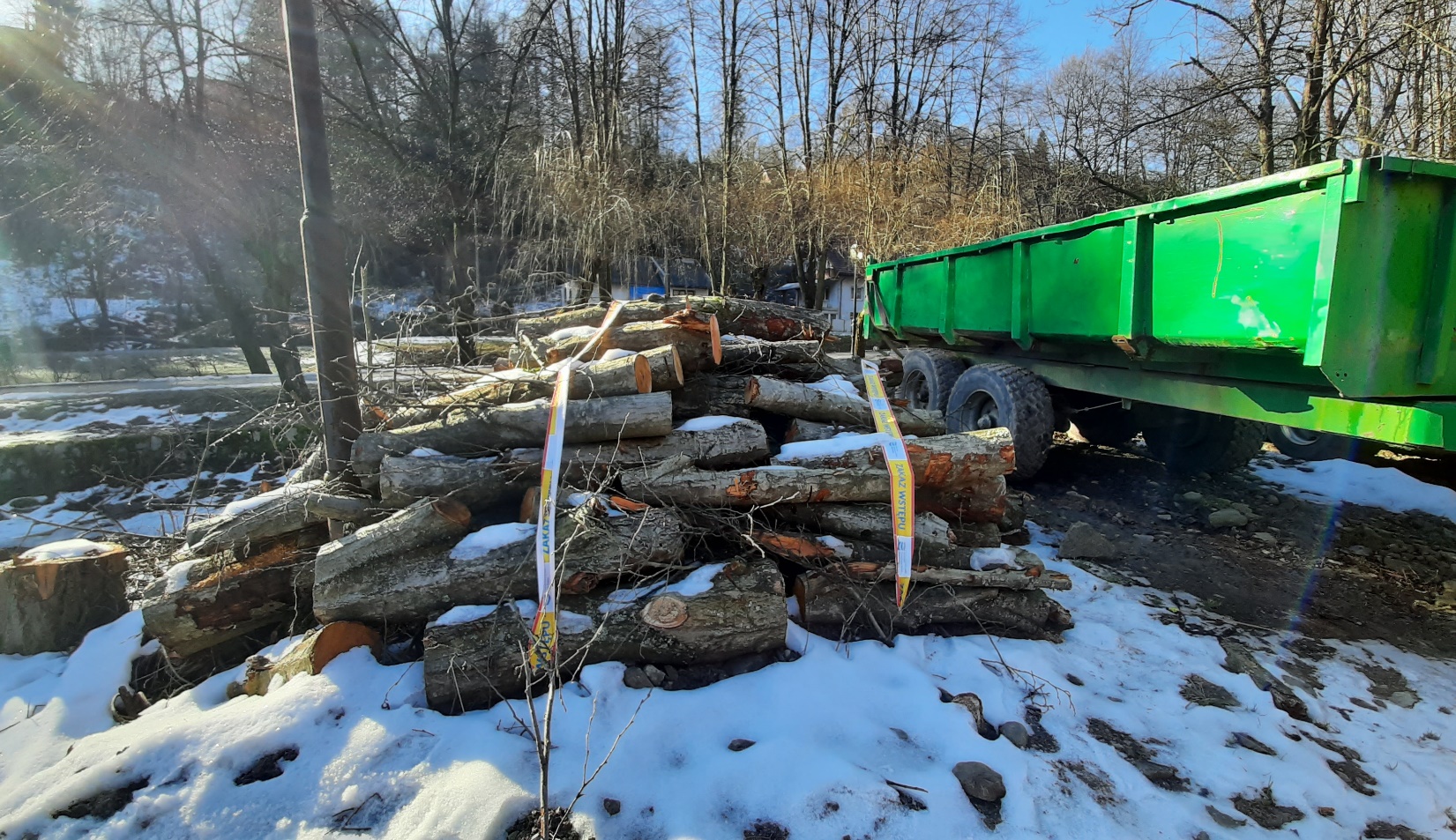 Miejsce składowania wyciętego drewna: potok Czercz brzeg lewy, na działce ewid. nr 2872 obręb Piwniczna, gmina Piwniczna-Zdrój.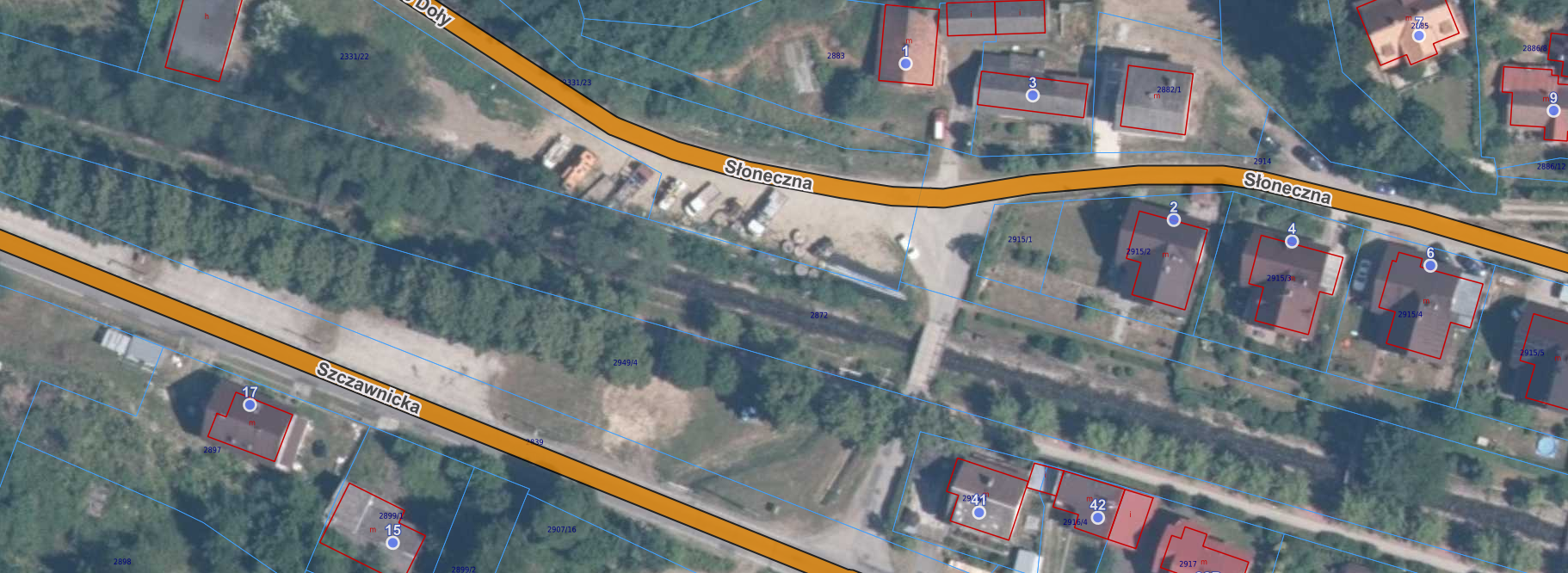 Dane kontaktowe : 
PGW Wody Polskie Nadzór Wodny w Muszynie, ul. Rynek 14, 33-370 Muszyna adres mailowy: nwmuszyna@wody.gov.pl
osoba do kontaktu: Kierownik NW Muszyna – Leszek Filipowicz - tel. (667 621 624)Miejsce i termin złożenia ofert:
- Oferty należy składać  pisemnie na adres Państwowe Gospodarstwo Wodne Wody Polskie – siedziba Nadzoru Wodnego w Muszynie ul. Rynek 14, 33-370 Muszyna– Dziennik Podawczy, w kopercie z adnotacją „Dotyczy sprzedaży drewna – NW Muszyna – Piwniczna-Zdrój – nie otwierać do 14.02.2024 r. do godz. 9:00”- Ofertę należy złożyć do dnia 14.02.2024 r.  do godz. 8:45, otwarcie ofert: 14.02.2024 r. godz. 9:00.Kryteria wyboru ofert: 100% cena.Oferta powinna zawierać imię i nazwisko/ nazwę firmy, adres oraz oferowaną cenę (brutto).Organizatorowi przetargu przysługuje prawo zamknięcia przetargu bez wybierania którejkolwiek z ofert, bez podania przyczyny.Lp.GatunekKlasyfikacjaIlość (mp)Cena brutto w złRazem w zł brutto (cena x ilość)Lp.Gatunek(S2, S4, M)Ilość (mp)(wg cennika z dnia 08.08.2023 r.– zał. nr 2 do instrukcji gospodarowania surowcem drzewnym)Razem w zł brutto (cena x ilość)1Olsza szaraS43,6116,24418,46RAZEM418,46